Детская викторина по сказкам в вопросах и ответахИнтеллектуальная викторина для детей на знание сказок

1. В каком государстве жили герои многих русских народных сказок? 
(в тридевятом царстве, в тридесятом государстве)

2. Чем был колобок: пряником или пирогом? 
(пряником)

3. Каково настоящее имя Царевны- лягушки? 
(Василиса Премудрая)

4. Назовите имя сказочного царя-долгожителя.
(Кощей)5.    Назовите грозное оружие Соловья Разбойника.(свист)6.    Поляки называют её Едзина, чехи – Езинка, словаки – Еже Баба, а как называем её мы?(Баба Яга)7.    Назовите место рождения Колобка(печь)8.    Назовите единственную героиню сказки «Репка», имя которой нам известно?(Жучка)9.    Назовите сказочный персонаж, лезущий вон из кожи?(Царевна-лягушка)10.    Как называется деталь женского платья, в которой помещаются озёра, лебеди и другие элементы окружающей среды(рукав платья Царевны-лягушки)11.    Какой сказочный головной убор нельзя нарисовать?(шапку-невидимку)12.    Назовите «рабочее место» кота учёного?(дуб)13.    В какой сказке рассказывается о тяжких последствиях плохого состояния средств противопожарной безопасности?(«Кошкин дом»)14.    В какой сказке рассказывается о некоторых трудностях, связанных с доставкой свежей выпечки на дом?(«Красная Шапочка»)15.    Кому Винни-Пух подарил на день рождения пустой горшок?(ослику Иа)16.    В нем 38 попугаев, 6 мартышек и 1 слонёнок. Кто это?(удав)17.    Кем приходилась сказочной Золушке добрая волшебница?(крёстной)18.    Сколько букв «потерялось» в первоначальном названии яхты капитана Врунгеля?(2)19.    Назовите русскую народную сказку, в которой было 3 покушения на убийство и одно убийство?(«Колобок»)20.    Какие сказочные герои прожили «30 лет и 3 года»?(старик со старухой)Викторина по сказкам.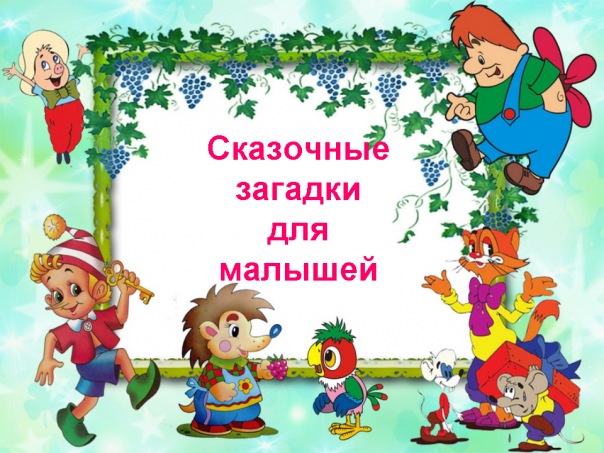 вед.: Здравствуйте дорогие девочки и мальчики.
- Вы узнаете кто это? Шла она по лесу, к своей старенькой бабушке несла ей пирожок и горшочек маслица, вдруг на встречу ей из тёмного леса выходит волк. Еи волк сказал, что ждут ее ребята первого  класса, и она поспешила к вам.
- А вы её очень ждали?
- Зачем вы здесь сегодня собрались?
Сегодня мы с вами отправляемся в гости к сказочным героям. Чтобы начать наше путешествие вы должны отгадать загадки.
1. А дорога далека    А корзина нелегка,
   Сесть бы на пенек,
   Съесть бы пирожок. (Маша и медведь)
2. Всех он любит неизменно,
    Кто б к нему не приходил.     Догадались? Это Гена,
    Это Гена ... (крокодил)
3. Он и весел и не элобен,     Этот милый чудачек.
    С ним хозяин мальчик Робин,
    И приятель Пятачок.
    Для него прогулка праздник,
    И на мед особыи нюх.
    Этот плюшевыи проказник
    Медвежонок ... (Винни - Пух)
4. Появилась девочка в чашечке цветка
    И была та девочка чуть больше ноготка.
    В ореховой скорлуiiке девочка спала.
    Вот какая девочка, как она мала.    Кто читал такую книжку,
    Знает девочку малышку? Дюймовочка
5. Сейчас потолкуем о книге другой.
    Тут синее небо и море.
    Тут берег морской.
    Старик выйдет к морю
    И невод забросит
    Кого — то поймает и что — то попросит.
    О жадной старухе рассказ тут пойдёт
    А жадность ребята кдобру не всдёт
    И кончится дело всё тем же корытом,
    Но только не новым,
    А старым разбитым. (Сказка о рыбаке и рыбке)
СКАЗОЧНАЯ ЗАРЯДКА
Побудка: «За полями, за лесами
                За широкими морями
                Не на небе, на земле
                Жил старик в одном селе. 1 упр. Вот какие тут просторы!
          Хочешь в лес, а хочешь в горы. (Руки в стороны)
2 упр. А теперь пошли в присядку,
          Что — за славная зарядка. (Iiриседания)
З упр. Ноги выше поднимай. Ну, ребята не зевай! (хлопок под ногой)
4 упр. Как взмахнём мы топором.
          Зашумит весь лес кругом. Только слышится вокруг ух да ух. (упражнение дровосек)
5 упр. Прыгай выше, дальше, шире!
          Развивай свою ты стать
          Не срами своей Сибири
          Надо сильным ловким стать. (Прыжки)
Вед: Ребята, а вы угадали, как называется эта сказка? (Конёк - Горбунок)
Вед: Кто-то за кого-то         Ухватился крепко
        Ох, никак не вытянуть
        Ох, засела крепко
        Но ещё помощники скоро прибегут
        Победит упрямицу дружный общий труд.
        Кто засел так крепко может это ...(Репка)
Вед: А сейчас необычное задание.
- Кто из весёлых человечков едет в вагоне? ( над вагончиками нарисованы головные уборы весёлых человечков)
Дюймовочка, Карандаш, Чпполино, Незнайка, Буратино Вед: А теперь ребята вы должны угадать, послушав в грамзаписи сказочный отрывок и назвать его.
ИГРА «РОМАШКА» Задание выполняется с родителями
Iз. Спеть песенку, которую пела коза своим козлятам.
2з. Какие слова говорил Иванушка, когда звал Сивку-Бурку?
3з. Какую песенку пел колобок?
4з. Какие сказки о волке вы знаете?
5з. Какие сказки о лисе вы знаете?
ПОДСКАЖИ СЛОВЕЧКО И ОТЫЩИ ГЕРОЯ.
1. Всех на свете он добрей,
   Лечит он больных зверей,
   И однажды из болота
   Вытащил он бегемота.
   Он известен, знаменит,
   Это доктор ... Айболит
2. у отца был мальчик странный,
   Необычный — деревянный,
   Но любил папаша сына.
   Что за странный
   Человечек деревянный,
   На земле и под водой    Ищет ключик золотой.
   Всюду нос суёт он длинный,
   Ктожеэто?...Буратино
3. Много бед таят леса, волк, медведь там и лиса!
    Наш зверёк живёт в тревоге,
    От беды уносит ноги.
    Ну - ка, быстро отгадай — ка,     Как зверёк зовётся? ... зайка
4. Этот зверь живёт лишь дома.
    С этим зверем все знакомы.
    У него усы как спицы.
    Он, мурлыча, песнь поёт,
    Только МЫШЬ его боится.
    Угадали? Это ... кот.
5. В реках Африки живёг
    Злой зелёный пароход!
    Кто б на встречу не поплыл,
    Всех проглотит ... крокодил.
6. Хитрая плутовка,
    Рыжая головка,
    Пушистый хвост — краса.
    Кто же это? ... лиса.
7. Он всю зиму в шубе спал,
    Лапу бурую сосал,
    А, проснувшись, стал реветь.
    Это зверь лесной ... медведь.
8. Чок, чок, пятачок.
   Сзади розовый крючок.
   Посреди бочонок.
   Голос тонок, звонок.
   Кто же это, угадай!
   Это ... поросенок.
Вед: Молодцы ребята! Очень хорошо вы сегодня поработали. Но пора расставаться. Очень мне понравилось, как вы работали и отвечали.
ИГРА «СВЕТОФОР»
зелёный - топать ногами
жёлтый - хлопать руками
красный - тишина
СПАСИБО ЗА УЧАСТИЕ!вед.: Здравствуйте дорогие девочки и мальчики.
- Вы узнаете кто это? Шла она по лесу, к своей старенькой бабушке несла ей пирожок и горшочек маслица, вдруг на встречу ей из тёмного леса выходит волк. Еи волк сказал, что ждут ее ребята первого  класса, и она поспешила к вам.
- А вы её очень ждали?
- Зачем вы здесь сегодня собрались?
Сегодня мы с вами отправляемся в гости к сказочным героям. Чтобы начать наше путешествие вы должны отгадать загадки.
1. А дорога далека    А корзина нелегка,
   Сесть бы на пенек,
   Съесть бы пирожок. (Маша и медведь)
2. Всех он любит неизменно,
    Кто б к нему не приходил.     Догадались? Это Гена,
    Это Гена ... (крокодил)
3. Он и весел и не элобен,     Этот милый чудачек.
    С ним хозяин мальчик Робин,
    И приятель Пятачок.
    Для него прогулка праздник,
    И на мед особыи нюх.
    Этот плюшевыи проказник
    Медвежонок ... (Винни - Пух)
4. Появилась девочка в чашечке цветка
    И была та девочка чуть больше ноготка.
    В ореховой скорлуiiке девочка спала.
    Вот какая девочка, как она мала.    Кто читал такую книжку,
    Знает девочку малышку? Дюймовочка
5. Сейчас потолкуем о книге другой.
    Тут синее небо и море.
    Тут берег морской.
    Старик выйдет к морю
    И невод забросит
    Кого — то поймает и что — то попросит.
    О жадной старухе рассказ тут пойдёт
    А жадность ребята кдобру не всдёт
    И кончится дело всё тем же корытом,
    Но только не новым,
    А старым разбитым. (Сказка о рыбаке и рыбке)
СКАЗОЧНАЯ ЗАРЯДКА
Побудка: «За полями, за лесами
                За широкими морями
                Не на небе, на земле
                Жил старик в одном селе. 1 упр. Вот какие тут просторы!
          Хочешь в лес, а хочешь в горы. (Руки в стороны)
2 упр. А теперь пошли в присядку,
          Что — за славная зарядка. (Iiриседания)
З упр. Ноги выше поднимай. Ну, ребята не зевай! (хлопок под ногой)
4 упр. Как взмахнём мы топором.
          Зашумит весь лес кругом. Только слышится вокруг ух да ух. (упражнение дровосек)
5 упр. Прыгай выше, дальше, шире!
          Развивай свою ты стать
          Не срами своей Сибири
          Надо сильным ловким стать. (Прыжки)
Вед: Ребята, а вы угадали, как называется эта сказка? (Конёк - Горбунок)
Вед: Кто-то за кого-то         Ухватился крепко
        Ох, никак не вытянуть
        Ох, засела крепко
        Но ещё помощники скоро прибегут
        Победит упрямицу дружный общий труд.
        Кто засел так крепко может это ...(Репка)
Вед: А сейчас необычное задание.
- Кто из весёлых человечков едет в вагоне? ( над вагончиками нарисованы головные уборы весёлых человечков)
Дюймовочка, Карандаш, Чпполино, Незнайка, Буратино Вед: А теперь ребята вы должны угадать, послушав в грамзаписи сказочный отрывок и назвать его.
ИГРА «РОМАШКА» Задание выполняется с родителями
Iз. Спеть песенку, которую пела коза своим козлятам.
2з. Какие слова говорил Иванушка, когда звал Сивку-Бурку?
3з. Какую песенку пел колобок?
4з. Какие сказки о волке вы знаете?
5з. Какие сказки о лисе вы знаете?
ПОДСКАЖИ СЛОВЕЧКО И ОТЫЩИ ГЕРОЯ.
1. Всех на свете он добрей,
   Лечит он больных зверей,
   И однажды из болота
   Вытащил он бегемота.
   Он известен, знаменит,
   Это доктор ... Айболит
2. у отца был мальчик странный,
   Необычный — деревянный,
   Но любил папаша сына.
   Что за странный
   Человечек деревянный,
   На земле и под водой    Ищет ключик золотой.
   Всюду нос суёт он длинный,
   Ктожеэто?...Буратино
3. Много бед таят леса, волк, медведь там и лиса!
    Наш зверёк живёт в тревоге,
    От беды уносит ноги.
    Ну - ка, быстро отгадай — ка,     Как зверёк зовётся? ... зайка
4. Этот зверь живёт лишь дома.
    С этим зверем все знакомы.
    У него усы как спицы.
    Он, мурлыча, песнь поёт,
    Только МЫШЬ его боится.
    Угадали? Это ... кот.
5. В реках Африки живёг
    Злой зелёный пароход!
    Кто б на встречу не поплыл,
    Всех проглотит ... крокодил.
6. Хитрая плутовка,
    Рыжая головка,
    Пушистый хвост — краса.
    Кто же это? ... лиса.
7. Он всю зиму в шубе спал,
    Лапу бурую сосал,
    А, проснувшись, стал реветь.
    Это зверь лесной ... медведь.
8. Чок, чок, пятачок.
   Сзади розовый крючок.
   Посреди бочонок.
   Голос тонок, звонок.
   Кто же это, угадай!
   Это ... поросенок.
Вед: Молодцы ребята! Очень хорошо вы сегодня поработали. Но пора расставаться. Очень мне понравилось, как вы работали и отвечали.
ИГРА «СВЕТОФОР»
зелёный - топать ногами
жёлтый - хлопать руками
красный - тишина
СПАСИБО ЗА УЧАСТИЕ!